بسمه تعالی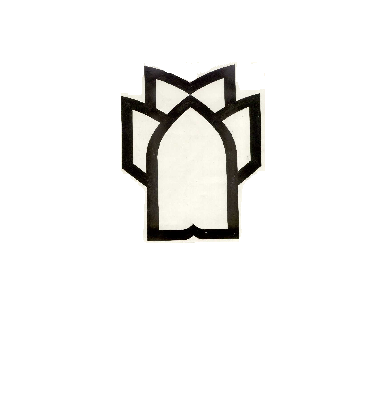 ترم : اول 	         مقطع:کارشناسی پیوسته مامایی                	نیمسال : اول 		سال تحصیلی: 95-94بسمه تعالیترم : سوم	         مقطع:کارشناسی پیوسته مامایی               	نیمسال : اول 		سال تحصیلی: 95-94بسمه تعالیترم : پنجم	         مقطع:کارشناسی پیوسته مامایی                	نیمسال : اول 		سال تحصیلی: 95-94کلاس خانم دکتر عسگری از تاریخ 8/7/94 ؛ راس ساعت 8 صبح آغاز می گرددبسمه تعالیترم : هفتم 	         مقطع:کارشناسی مامایی پیوسته                	نیمسال : اول 		سال تحصیلی: 95-94ایام هفته 15/10-15/8  15/12-15/10  16-14 18-16شنبهمیکروب شناسی- دکتر قمری-3 واحد(1 عملی-2تئوری)- کلاس(9)بعد از اتمام کلاس دکتر قمری، دکتر بابایی-4/0 واحدمیکروب شناسی- دکتر قمری-3 واحد(1 عملی-2تئوری)- کلاس(9)بعد از اتمام کلاس دکتر قمری، دکتر بابایی-4/0 واحدفن پرستاری- خانم گل بنی-2 واحدکلاس(9)یکشنبهسلول شناسی و بافت شناسی دکتر جوانمردی-2 واحد( 5/1 تئوری-5/0 عملی)-کلاس(9)آناتومی عمومی- دکتر جوانمردی2 واحد(5/1 تئوری-5/0 عملی) کلاس(9)زبان پیش دانشگاهی- آقای باوندپور2 واحد-کلاس(9)دوشنبهـــــــبیوشیمی- دکتر حق نظری-2 واحدکلاس(9)سه شنبهانگل شناسی و قارچ شناسی آقای سلیمی-1 واحد-کلاس(9)فیزیولوژی(1)-دکتر شاه ویسی3 واحد تئوری-کلاس(9)چهارشنبهفیزیولوژی(1) دکتر شاه ویسی3 واحد تئوری-کلاس(9)اندیشه اسلامی (1)-خانم کهریزی -آقای زرین فام- 2 واحد – کلاس (9)ایام هفته 15/10-15/8  15/12-15/10 16-14  18-16شنبهکارآمـوزیکارآمـوزیتربیت بدنی(1)- 1 واحد –سالن فجرروانشناسی عمومی(زن و خانواده)آقای رحمتی-2 واحد  کلاس(4)یکشنبهکارآمـوزیکارآمـوزیبارداری زایمان(1)(بارداری طبیعی)خانم باخته- کلاس(4)دوشنبهآسیب شناسی عمومی و اختصاصی  دکتر مهدوخت عزیزی-1 واحد(-5/. تئوری5/0 عملی)- کلاس(6)- 8 هفته اولاندیشه اسلامی(2)-خانم کهریزی2 واحد- کلاس(6)داروشناسی عمومی(1)- دکتر جمشیدی2 واحد –کلاس(4)کامپیوتر- خانم مهندس تکلو-5/0عملی- 5/0 تئوریاز نفر اول تا نفر 15- 8 هفته اولاز نفر 16 تا نفر 27- 8 هفته دومکلاس(6)سه شنبهفیزیوپاتولوژی و بیماریهای داخلی(1)دکتر انوری-3 واحد-کلاس(6)چهارشنبهزبان تخصصی –دکتر اشتریان2 واحد-کلاس(6)فیزیوپاتولوژی و بیماریهای داخلی(1)دکتر انوری-3 واحد-کلاس(6)اصول اپیدمیولوژی(بهداشت 2)-خانم ایزدی 2 واحد-کلاس(6)ایام هفته15/10-15/815/12-15/1016-1418-16شنبهانقلاب اسلامی- آقای عارفی-2 واحد  کلاس(11)اصول روانپزشکی در مامایی- دکتر داوری نژاد1 واحد- کلاس(11)- ساعت (3-1)یکشنبهاصول تغذیه و تغذیه مادرو کودک(2)  آقای رشیدی-2 واحد- کلاس(11)تاریخ امامت – خانم کهریزی-2 واحد   کلاس(11)بهداشت (5)(مدیریت و ارتقاء کیفیت در بهداشت مادرو کودک و باروری)خانم کولیوند- کلاس(11)- 8 هفته اولفیزیوپاتولوژی بیماریهای جراحی-دکتر شیرویی1 واحد-کلاس(11)-8 هفته اولیکشنبهاصول تغذیه و تغذیه مادرو کودک(2)  آقای رشیدی-2 واحد- کلاس(11)تاریخ امامت – خانم کهریزی-2 واحد   کلاس(11)بهداشت (5)(مدیریت و ارتقاء کیفیت در بهداشت مادرو کودک و باروری)خانم کولیوند- کلاس(11)- 8 هفته اولفیزیوپاتولوژی بیماریهای جراحی-دکتر سیفی1 واحد-کلاس(11)-8 هفته دومدوشنبهکـارآمــوزیکـارآمــوزیکـارآمــوزیکـارآمــوزیسه شنبهکـارآمــوزیکـارآمــوزیکـارآمــوزیکـارآمــوزیچهارشنبهبارداری زایمان4( بیماریهای داخلی و جراحی) دکتر عسگری-1 واحد- کلاس(11)8 هفته دومبیماریهای زنان و ناباروری- خانم خلیلی 3 واحد- کلاس(11)- ساعت (13-10)بارداری زایمان(3)-بارداری و زایمان غیرطبیعی خانم باخته-2 واحد- کلاس(11)ایام هفتهساعت 15/10-15/8ساعت 15/12-15/10ساعت 16-14ساعت 18-16شنبهکــارآمـوزیکــارآمـوزیکــارآمـوزیکــارآمـوزییکشنبهکــارآمـوزیکــارآمـوزیکــارآمـوزیکــارآمـوزیدوشنبهکــارآمـوزیکــارآمـوزیکــارآمـوزیکــارآمـوزیسه شنبهکــارآمـوزیکــارآمـوزیکــارآمـوزیکــارآمـوزیچهارشنبهکــارآمـوزیکــارآمـوزیکــارآمـوزیکــارآمـوزی